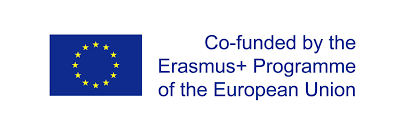 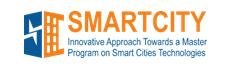 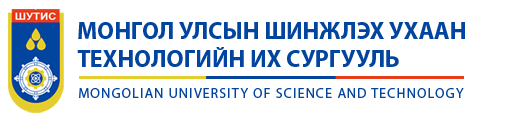        STUDENT FAIRS  FOUNDED, BRIEF NAMEUNIVERSITY NAMEUNIVERSITY NAMEUNIVERSITY NAMEUNIVERSITY NAME 2018, CUCCloud Universities Consortium Cloud Universities Consortium Cloud Universities Consortium Cloud Universities Consortium  1959, MUSTMongolian University of Science and TechnologyMongolian University of Science and TechnologyMongolian University of Science and TechnologyMongolian University of Science and TechnologyPROJECT TITLEPROJECT TITLEPROJECT TITLEWP.START-END TIMEErasmus +Capacity Building in Higher Education, SMARTCITY: Innovative Approach Towards a Master Program on Smart Cities TechnologiesErasmus +Capacity Building in Higher Education, SMARTCITY: Innovative Approach Towards a Master Program on Smart Cities TechnologiesErasmus +Capacity Building in Higher Education, SMARTCITY: Innovative Approach Towards a Master Program on Smart Cities Technologies9.314:00 - 17:00 Ulaanbaatar timePARTICIPANTSPARTICIPANTSPARTICIPANTSTYPE/DATETYPE/DATEStudents, Faculty staff, Specialists of Academic Affairs, MUST & CUCStudents, Faculty staff, Specialists of Academic Affairs, MUST & CUCStudents, Faculty staff, Specialists of Academic Affairs, MUST & CUCVirtual/ 23-30 August 2021  Virtual/ 23-30 August 2021  SCHEDULEDays: 23-30 AUGUST 2021Days: 23-30 AUGUST 2021TO BE PRESENTED BYTIMEMICROSOFT TEAMS LINKRegistration of participants, Set up for the meeting /Device check/ Registration of participants, Set up for the meeting /Device check/ Registration of participants, Set up for the meeting /Device check/ 13:50 - 14:00GREETINGGREETINGCUC & MUST14:00 - 14:10Smart Ulaanbaatar Project introductionSmart Ulaanbaatar Project introductionZorig.G, CUC14:10 – 15:00About Riga Technical University, Latvia (with Virtual tour)About Riga Technical University, Latvia (with Virtual tour)Narantsetseg.Ya, MUST15:00 – 15:30The standards and guidelines for quality assurance in the European Higher Education Area ESGThe standards and guidelines for quality assurance in the European Higher Education Area ESGBatdorj.D, MUST15:30 – 16:00Discussion: Q&A Discussion: Q&A Discussion: Q&A 16:00 – 17:00Student Fairs ClosingStudent Fairs Closing